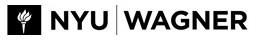 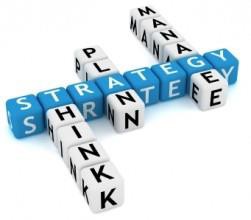 Strategic Management and LeadershipSummer 2023Strategic Management and Leadership Summer 2023INSTRUCTOR:	Brennon Marcano Email: bm112@nyu.eduClass: Wednesdays 5:00pm – 8:00pm (May 24 – July 12) Location: VIRTUALOffice Hours: On Request (Email Shaun Johnson at sjohnson@gemfellowship.org to request)Please see Instructor Bio at back of syllabusPlease see Student Information Sheet, to be submitted to Professor Marcano by the first class(no later than second class).COURSE OVERVIEW:	Managing an organization in itself is extremely challenging as functions, roles and lines of business must all interact seamlessly in order for the entity to be truly efficient and effective. This task becomes even more daunting as market mechanics and other external factors can unexpectedly affect an organization’s strategy. Paying attention to one bottom line is difficult far less two (or three). Public Service Organizations are constantly battling with balancing a double bottom line of fiscal and social equity. In our current volatile climate it becomes not only important to be able to be strategic around organizational decisions, it is critical. This course is geared towards equipping current and future managers of public service organizations with the skills necessary to become strategic leaders and managers. We will cover topics such as the following:Understanding an Organizational Core Ideology and ValuesLeading from an Organizational Purpose (Vision)Working within a missionDefining Strategic AnchorsKnowing your SandboxUnderstanding your economic engineDefining your value propositionBrand PromiseHaving a BHAGSWOT AnalysisHaving a clear Implementation PlanCOURSE OBJECTIVES:	Students completing this course will have: (1) a deeper understanding of the leader and manager’s role as a strategist, planner, designer of structure, and decision maker using diagnostic reasoning and organizational cues; (2) the ability to identify and analyze critical short term and long-term issues confronting an organization and make recommendations for strategic solutions;(3) the ability to tailor strategy that is consistent with the organization’s core ideology and long- term strategic thinking; (4) the skill and will to utilize strategic planning and management systems to produce results and (5) a good understanding of the role of leadership in achieving strategic change particularly in public service organizations.READINGS:	This is a reading intensive course. There are two required texts, which are available at the Bookstore or library reserve:Kevin P. Kearns, Private Sector Strategies for Social Sector Success: The Guide to Strategy and Planning for Public and Nonprofit Organizations, Jossey-Bass, 2000.Mark H. Moore, Creating Public Value: Strategic Management in Government. Harvard University Press, 1997.ASSIGNMENTS & GRADES:	Your grade in this course is based on the following:IMPORTANT, PLEASE READ/REVIEW THE FOLLOWING POLICIES:NYU/Wagner Academic Integrity Policy: http://wagner.nyu.edu/current/policies/NYU/Wagner Grading Policy: http://wagner.nyu.edu/current/policies/grading.phpPROFESSOR POLICIES:	Attendance is critical. You are allowed one excused absence over the course, with prior notice. More than one absence will dramatically impact participation grade.Readings may not be directly discussed in class but provide necessary background and context for discussions and so it is imperative to be up to date with reading assignmentsFinal project is due on time. You will lose 5 points off of your final project score for every day late.Strategic Management of Public Service Organizations Grading Criteria for Papers– Summer 2020*You can use ANY reference system of your choice, as long as you are consistent.Strategic Management and Leadership - Student InformationYour name:Your specialization at Wagner (if not a Wagner student, specify your NYU program location):Your year at Wagner (or at your NYU program):Your status as a student (part time or full time):Background:Present work status: Not working?Working as an intern? Where and for how long?Working as a paid employee? Where, for how long, doing what?Previous work /volunteer experience:Describe any experience in government or non profit organization: How many years altogether have you worked as a paid employee?Briefly describe a relevant, recent job that illustrates your work experience (place and work assignment)Briefly describe your motivation for taking Strategic Management of Public Service Organizations:Please state your expectations for the Strategic Management course.COURSE CALENDAR:INTRODUCTIONIntroduction, Overview of the Public Sector and Non Profits and the Leadership Role; Due: Personal InformationWhat’s In an Ideology? -- Analyzing an organization’s ideology and values Due: Tri-sector case study analysisBuilding	Off	Ideologies	–	Supporting	an	organization’s	purpose;	Identifying	the organization’s audacious goals (BHAG)Due: Project; Project Core Ideology and Values, Project VisionDEVELOPING STRATEGYStart with the mission; Knowing your sandbox Due: Project BHAG, Project MissionMIDTERM; Defining the value proposition, Understanding the promise attached to the brand Due: Project SandboxMidterm Revisited Creating strategic pillars; Defining an economic engine, SWOT analysis Due: value proposition, brand promise, Project Strategic PillarsIMPLEMENTING STRATEGYImplementing the Strategic Plan/Strategy; Measuring Results Due: Economic Engine, SWOT Analysis, Strategic Plan/StrategyFINAL CLASSESFinal ExamWEEKLY READINGS AND ASSIGNMENTS:Wed, May 24th, 2023Class 1: Introductions/Leadership RoleReadings:Kearns, Chapter 1 (3-31)Moore, Introduction, Chapter 1-2 (1-56)Assignment:Analyze a scenario where a swap in sector could have produced better results e.g. if a private sector initiative would have been better managed in the public sector or vice versa.Wed, May 31st, 2023Class 2: Analyzing an organization’s ideology and valuesReadings:Kearns, Chapter 2 (32-49), 3 ( 50-107)Moore, Chapter 3 (57-102)Assignment:Identify or create your project company’s core ideology and values and assess their effectiveness.Wed, June 7th, 2023Class 3: Building Off Ideologies/ Identifying the Organization’s Audacious GoalsReadings:	Kearns, Chapter 4 (108-134), Chapter 5 (135-161)Assignment:Identify or create your project company’s vision;Identify or create your project company’s BHAGWed, June 14th, 2023Class 4: Start with the Mission/ Knowing Your SandboxReadings:Kearns, Chapters 6-7 (162-240)Moore, Chapter 4 (103-134)Assignment:Identify or create your project company’s missionIdentify or create your project company’s sandboxWed, June 21st, 2023Class 5: MIDTERM/Defining the Value Proposition/Promise Attached to the BrandReadings:Kearns, Chapter 8 (241-270), Chapter 9Moore, Chapter 5 (135-189)Assignment:Identify or create your project company’s value proposition and brand promiseWed, June 28th, 2023Class 6: Creating Strategic Pillars/ Defining an Economic Engine, SWOT AnalysisReadings:Moore, Chapter 6 (193-238), Chapter 7 (239-292)Assignment:Identify or create your project company’s strategic pillarsIdentify or create your project company’s Economic Engine, SWOT AnalysisWed, July 5th, 2023Class 7: Implementing the Strategic Plan/Strategy/ Measuring ResultsReadings: NONEAssignment:Identify or create your project company’s Strategic Plan and add to final projectIdentify or create your project company’s Key Performance Indicators and add to final projectComplete your projectThurs, Jul 12th, 2023Class 8: FINALReadings: NONEAssignment:NONEProfessor Bio Brennon Marcano is the CEO of The National GEM Consortium, a national non-profit that provides fellowships to underrepresented groups to pursue their Masters and PhDs in STEM-related fields. He has over 20 years of experience in the private and nonprofit sectors. His leadership experience spans multiple industries, primarily financial services, technology, and media and entertainment.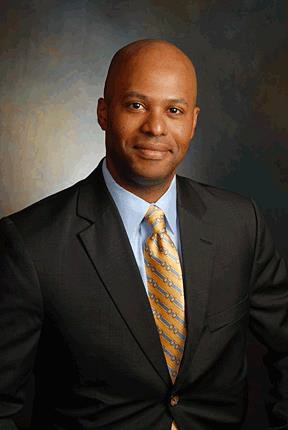 Prior to joining GEM, Brennon was the Executive Director of the Council of Urban Professionals (CUP) where he grew their corporate partnerships by 50% over two years and implemented many new training initiatives for their constituents. Prior to CUP, he was the Executive Director of Workforce Opportunity Services (WOS), an innovative non-profit. Under his leadership, over a nine-year period, the organization grew to an entity with a budget of over $10 million operating in nine states (19 cities) and internationally in France (under the name SociaLift).Before his leadership roles in the non-profit sector, Brennon spent the majority of his career on Wall Street at Prudential. There he undertook progressively challenging assignments and held technology leadership roles for over a decade. He was in charge of the firm’s IT portfolio management tool used by the Corporate Chief Information Officer for critical decision-making.He was the Editor In Chief at CLASS (Caribbean Latin American Sights and Sounds) magazine, later known as Black Diaspora magazine.Brennon is a board trustee of the City University of New York’s School of Professional Studies Foundation Board.Brennon holds a Master’s degree in Technology Management from Columbia University and a Bachelor of Arts in Business Journalism from Baruch College. He is a Stephen H. Gayle Memorial Fellow and has received scholarships from Baruch College and Reuters, as well as been featured in CIO Insight magazine as a future leader in technology (April/2007).Participation10%Project50%Midterm15%Final Exam25%CriteriaPoints1. Overall writingThe writing is fluid; sentences/paragraphs are well structured; proper grammar; shows command of graduate level vocabulary and understanding of concepts; polished, not drafty.(25)2. Professional presentationCorrect spelling/no typos; length limits honored; timeliness and other instructions followed.(10)3. Strength of Position Presented (Analytical level)Uses material from class to develop and support ideas; demonstrates effort to integrate materials; memo has a logical flow that presents and develops a clear, unified position/argument; argument   is   consistent (no contradictions or gaps) and based on critical thinking.(25)Positions and RecommendationsReflect critical theories and policy considerations in non profit sectorsApplies insights to a practical discussion of management and/or policy making.(30)5. References- References are used and cited appropriately*; at least two readings are cited and used when applicable.(10)